无锡市气象局关于市级气象灾害预警信号公众发布渠道的公告根据《江苏省气象灾害防御条例》、《无锡市气象灾害预警信息发布与传播管理办法》，气象部门通过有效渠道及时向有关部门和社会公众发布气象灾害预警信号。为规范市级气象灾害预警信号的传播，提高气象灾害预警时效，提升公众灾害防御能力，现将市级气象预警信号的发布主要渠道公告如下： 1.网站无锡市气象局门户网站（http://js.cma.gov.cn/dsjwz/wxs）中国天气网江苏站（http://www.weather.com.cn/html/province/jiangsu.shtml）  国家突发事件预警信息发布网（http://www.12379.cn）江苏省突发事件预警信息发布网(http://www.js12379.cn)江苏天气网（http://js.weather.com.cn）2.微信“无锡气象”服务号（ID:wxtqfwh）3.微博@无锡气象 新浪微博：http://weibo.com/wxqxt4.抖音无锡气象 （ID：1224043882）5.客户端(APP)江苏预警发布6.广播无锡新闻广播（FM93.7、AM1161）、无锡交通广播（FM106.9）、无锡经济广播（FM104）、无锡汽车音乐广播（FM91.4）、梁溪之声广播（FM92.6）、无锡都市生活广播（FM88.1），即时插播。7.电视无锡新闻综合、都市资讯、影视、娱乐、经济、生活、教育等频道，橙色及以上预警信号，视灾种和灾害危险程度，滚动字幕播出。8.手机短信橙色及以上预警信号，视灾种和灾害危险程度，在预警区域内全网发布。9.出租车LED橙色及以上预警信号，视灾种和灾害危险程度，滚动字幕播出。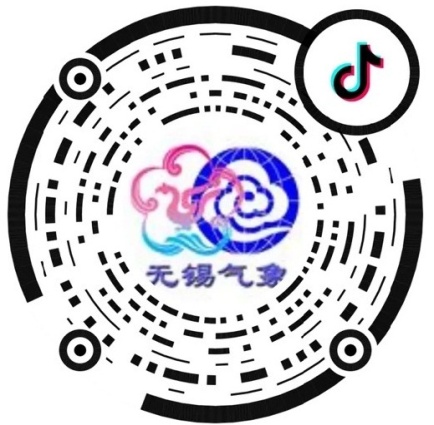 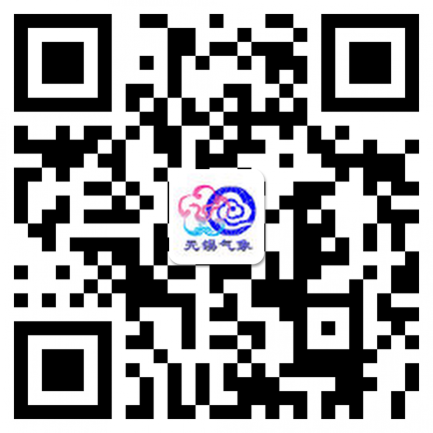 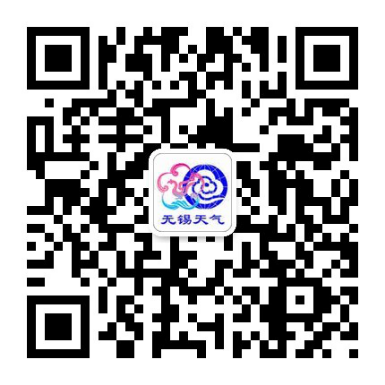           无锡气象微信              无锡气象微博              无锡气象抖音注：市级气象灾害预警信号公众发布指由市气象台按照《江苏省气象灾害预警信号发布业务管理办法》向公众发布市级气象灾害预警信号。县级气象灾害预警信号公众发布渠道由县气象部门另行公告。预警等级红色预警信号橙色预警信号黄色预警信号蓝色预警信号网站无锡市气象局门户网站（http://js.cma.gov.cn/dsjwz/wxs）无锡市气象局门户网站（http://js.cma.gov.cn/dsjwz/wxs）无锡市气象局门户网站（http://js.cma.gov.cn/dsjwz/wxs）无锡市气象局门户网站（http://js.cma.gov.cn/dsjwz/wxs）网站江苏天气网（http://js.weather.com.cn）江苏天气网（http://js.weather.com.cn）江苏天气网（http://js.weather.com.cn）江苏天气网（http://js.weather.com.cn）网站国家突发事件预警信息发布网（http://www.12379.cn）国家突发事件预警信息发布网（http://www.12379.cn）国家突发事件预警信息发布网（http://www.12379.cn）国家突发事件预警信息发布网（http://www.12379.cn）网站江苏省突发事件预警信息发布网（http://www.js12379.cn）江苏省突发事件预警信息发布网（http://www.js12379.cn）江苏省突发事件预警信息发布网（http://www.js12379.cn）江苏省突发事件预警信息发布网（http://www.js12379.cn）网站中国天气网江苏站（http://www.weather.com.cn/html/province/jiangsu.shtml）中国天气网江苏站（http://www.weather.com.cn/html/province/jiangsu.shtml）中国天气网江苏站（http://www.weather.com.cn/html/province/jiangsu.shtml）中国天气网江苏站（http://www.weather.com.cn/html/province/jiangsu.shtml）微信“无锡气象”服务号（ID:wxtqfwh）“无锡气象”服务号（ID:wxtqfwh）“无锡气象”服务号（ID:wxtqfwh）“无锡气象”服务号（ID:wxtqfwh）微博@无锡气象  新浪微博（http://weibo.com/wxqxt）@无锡气象  新浪微博（http://weibo.com/wxqxt）@无锡气象  新浪微博（http://weibo.com/wxqxt）@无锡气象  新浪微博（http://weibo.com/wxqxt）抖音无锡气象 （ID：1224043882）无锡气象 （ID：1224043882）无锡气象 （ID：1224043882）客户端江苏预警发布江苏预警发布江苏预警发布江苏预警发布广播无锡新闻广播（FM93.7、AM1161）、无锡交通广播（FM106.9）、无锡经济广播（FM104）、无锡汽车音乐广播（FM91.4）、梁溪之声广播（FM92.6）、无锡都市生活广播（FM88.1），即时插播无锡新闻广播（FM93.7、AM1161）、无锡交通广播（FM106.9）、无锡经济广播（FM104）、无锡汽车音乐广播（FM91.4）、梁溪之声广播（FM92.6）、无锡都市生活广播（FM88.1），即时插播无锡新闻广播（FM93.7、AM1161）、无锡交通广播（FM106.9）、无锡经济广播（FM104）、无锡汽车音乐广播（FM91.4）、梁溪之声广播（FM92.6）、无锡都市生活广播（FM88.1），即时插播无锡新闻广播（FM93.7、AM1161）、无锡交通广播（FM106.9）、无锡经济广播（FM104）、无锡汽车音乐广播（FM91.4）、梁溪之声广播（FM92.6）、无锡都市生活广播（FM88.1），即时插播电视“中国气象频道”即时插播“中国气象频道”即时插播“中国气象频道”即时插播“中国气象频道”即时插播电视无锡新闻综合、都市资讯、影视、娱乐、经济、生活、教育等频道，视灾种和灾害危险程度，滚动字幕播出无锡新闻综合、都市资讯、影视、娱乐、经济、生活、教育等频道，视灾种和灾害危险程度，滚动字幕播出手机短信视灾种和灾害危险程度，在预警区域内全网发布视灾种和灾害危险程度，在预警区域内全网发布出租车LED视灾种和灾害危险程度，以字幕形式滚动播出视灾种和灾害危险程度，以字幕形式滚动播出